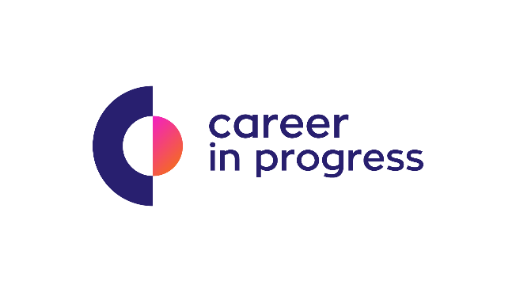 Career In Progress, is a Career Management & Recruiting Company that offers boutique services for business across Greece.On behalf of our Partner, a Luxury Resort 4* in Protaras Cyprus, we are seeking for the season 2022 (April – October) and experienced: Cook BOur client: Based in Cyprus, our client is a Luxury Resort 4*, with international standards of operation and capacity of 246 rooms. The Resort offers a rich mix of hospitality with excellent services, impeccable facilities, refined gastronomy and a wide range of options and experiences to its customers.The main duties of this role include:Assist in the food preparation process and continually develop culinary knowledge to produce high-quality mealsMonitor food and operating costs and control these by reducing wasteAdheres to proper food handling, sanitation, and safety proceduresTrain and coach team members so they develop their system knowledge and personal skillsDirect the work of colleagues, encourage, and resolve issues/complaints/problems quickly and efficientlyDevelop and maintain positive working relationships with others; support team to reach common goalsQualifications include:High school diploma or equivalent. Degree/Diploma in culinary will be an advantagePrevious experience of at least 2-year experience cooking in a well-established restaurant or full-service hotel.Good command of both English and Greek language is essentialGood knowledge of various preparation, cooking methods, ingredients, sanitation principles, kitchen procedures and industry’s best practicesAttention to detail, organization skills and creativityAbility to multitask and follow pre-set recipesExcellent interpersonal and communication skills to effectively interact with staff and guestsBenefits, Growth Opportunities & Other InformationAttractive salary package based on experience and qualificationsMeals and accommodation at fully equipped apartmentsDynamic and highly professional environmentFollow this link and send your cv https://cip.gr/jobs/cook-b/